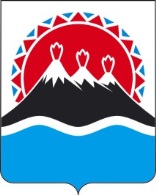 П О С Т А Н О В Л Е Н И ЕПРАВИТЕЛЬСТВА КАМЧАТСКОГО КРАЯ             г. Петропавловск-КамчатскийПРАВИТЕЛЬСТВО ПОСТАНОВЛЯЕТ:Внести в приложение к постановлению Правительства Камчатского края от 19.08.2013 № 366-П «Об утверждении Порядка осуществления государственного контроля (надзора) в области регулируемых государством цен (тарифов) Региональной службой по тарифам и ценам Камчатского края» следующие изменения:1) часть 1 приложения дополнить словами: «Региональный государственный контроль (надзор) в области регулируемых государством цен (тарифов) осуществляется Службой с применением риск-ориентированного подхода.».2) часть 2 приложения дополнить пунктом 6 следующего содержания:«6) регулируемых Службой цен в сфере социально-экономического развития Камчатского края.»;3) в части 3 приложения слова «от 30.12.2004 № 210-ФЗ «Об основах регулирования тарифов организаций коммунального комплекса» заменить словами «от 24.06.1998 № 89-ФЗ «Об отходах производства и потребления»;4) пункт 2 части 5 изложить в следующей редакции:«2) в области регулирования тарифов и надбавок в коммунальном комплексе - соблюдение региональными операторами, операторами по обращению с твердыми коммунальными отходами порядка ценообразования, применения тарифов, стандартов раскрытия информации и требований установленных Федеральным законом от 24.06.1998 № 89-ФЗ «Об отходах производства и потребления»;»;5) часть 5 приложения дополнить пунктом 6 следующего содержания:«6) в сфере социально-экономического развития Камчатского края – соблюдение юридическими лицами и индивидуальными предпринимателями, оказывающими услуги в сфере социально-экономического развития порядка ценообразования, применения цен и требований установленных действующим законодательством Российской Федерации.»;6) дополнить частями 25-37 следующего содержания:«25. В целях применения при осуществлении регионального государственного контроля (надзора) в области регулируемых государством цен (тарифов) риск-ориентированного подхода деятельность юридических лиц и индивидуальных предпринимателей в регулируемых областях подлежит отнесению к одной из категорий риска в соответствии с Правилами отнесения деятельности юридических лиц и индивидуальных предпринимателей и (или) используемых ими производственных объектов к определенной категории риска или определенному классу (категории) опасности, утвержденными постановлением Правительства Российской Федерации от 17.08.2016 № 806 «О применении риск-ориентированного подхода при организации отдельных видов государственного контроля (надзора) и внесении изменений в некоторые акты Правительства Российской Федерации».26. Отнесение деятельности юридических лиц или индивидуальных предпринимателей в области регулируемых государством цен (тарифов) к категориям риска осуществляется решением руководителя Службы и в соответствии с критериями отнесения деятельности юридических лиц и индивидуальных предпринимателей в области регулируемых государством цен (тарифов) к категориям риска согласно приложению к настоящему Порядку.27. При отсутствии решения об отнесении деятельности юридических лиц и индивидуальных предпринимателей в области регулируемых государством цен (тарифов) к определенной категории риска их деятельность считается отнесенной к категории низкого риска.28. Проведение плановых проверок в отношении юридических лиц и индивидуальных предпринимателей в зависимости от присвоенной их деятельности в области регулируемых государством цен (тарифов) категории риска осуществляется со следующей периодичностью:- для средней категории риска - не чаще чем один раз в два года;- для умеренной категории риска - не чаще чем один раз в три года.В отношении юридических лиц и индивидуальных предпринимателей в области регулируемых государством цен (тарифов), отнесенных к категории низкого риска, плановые проверки осуществляются в соответствии с утвержденным ежегодным планом проведения плановых проверок.29. Служба ведет перечень юридических лиц и индивидуальных предпринимателей, деятельности которых в области регулируемых цен (тарифов) присвоены категории риска (далее - перечень). Включение юридических и индивидуальных предпринимателей в перечень осуществляется на основе решений об отнесении деятельности юридических лиц и индивидуальных предпринимателей в области регулируемых государством цен (тарифов) к категориям риска.30. Перечень содержит следующую информацию:1) полное наименование юридического лица, фамилия, имя и отчество (при наличии) индивидуального предпринимателя;2) основной государственный регистрационный номер;3) индивидуальный номер налогоплательщика;4) место нахождения юридического лица или индивидуального предпринимателя;5) реквизиты решения о присвоении деятельности юридического лица и индивидуального предпринимателя категории риска, указание на категорию риска, а также сведения, на основании которых принято решение об отнесении деятельности юридического лица или индивидуального предпринимателя в области государственного регулирования цен (тарифов) к категории риска.31. По запросу юридического лица или индивидуального предпринимателя Служба в срок, не превышающий 15 рабочих дней с даты поступления такого запроса, направляет им информацию о присвоенной их деятельности категории риска, а также сведения, использованные при отнесении их деятельности к определенной категории риска.32. Юридическое лицо или индивидуальный предприниматель вправе подать в Службу заявление об изменении присвоенной ранее их деятельности категории риска (далее - заявление).33. Заявление содержит следующие сведения:1) полное наименование юридического лица, фамилия, имя и отчество (при наличии) индивидуального предпринимателя;2) основной государственный регистрационный номер;3) идентификационный номер налогоплательщика;4) информацию о присвоенной ранее деятельности юридического лица или индивидуального предпринимателя категории риска;5) адрес юридического лица, адрес места жительства индивидуального предпринимателя (при необходимости - иной почтовый адрес для связи), телефон и адрес электронной почты (при наличии).34. К заявлению прилагаются документы о соответствии деятельности юридического лица или индивидуального предпринимателя критериям отнесения к определенной категории риска, на присвоение которой претендует заявитель.35. Служба рассматривает заявление, оценивает представленные юридическим лицом или индивидуальным предпринимателем и имеющиеся в распоряжении Службы документы и по итогам их рассмотрения в срок, не превышающий 15 рабочих дней с даты получения такого заявления, принимает одно из следующих решений:1) удовлетворение заявления и изменение категории риска государственного контроля (надзора);2) отказ в удовлетворении заявления.36. Служба в течение 3 рабочих дней со дня принятия решения, указанного в пункте 35 настоящего Порядка, информирует юридическое лицо и индивидуального предпринимателя о принятом решении путем направления соответствующего уведомления по почтовому адресу, указанному в заявлении, или в форме электронного документа, подписанного усиленной квалифицированной электронной подписью уполномоченного должностного лица органа государственного контроля (надзора), по адресу электронной почты юридического лица или индивидуального предпринимателя, если такой адрес содержится соответственно в Едином государственном реестре юридических лиц, Едином государственном реестре индивидуальных предпринимателей либо был ранее представлен ими в Службу.При принятии решения об отказе в удовлетворении заявления юридическое лицо или индивидуальный предприниматель должны быть информированы о причинах отказа.37. В случае несогласия с принятым Службой решением об отказе в удовлетворении заявления юридическое лицо или индивидуальный предприниматель вправе обжаловать такое решение в административном и (или) судебном порядке.».7) дополнить приложением изложив его в редакции, согласно приложения к настоящему постановлению.2.	Настоящее постановление вступает в силу через десять дней после дня его официального опубликования.Губернатор Камчатского края						   В.И. ИлюхинПриложениек постановлению Правительства Камчатского края от ХХ.ХХ.2019 № ХХ «Приложение к Порядку осуществления государственного контроля (надзора) в области регулируемых государством цен (тарифов) Региональной службой по тарифам и ценам Камчатского края, утвержденного постановление Правительства Камчатского края от 19.08.2013 № 366-ПКритерии отнесения деятельности юридических лиц и индивидуальных предпринимателей в области регулируемых государством цен (тарифов) к категориям риска».Пояснительная запискак  проекту постановления Правительства Камчатского края «О внесении изменений в постановление Правительства Камчатского края от 19.08.2013 № 366-П «Об утверждении Порядка осуществления государственного контроля (надзора) в области регулируемых государством цен (тарифов) Региональной службой по тарифам и ценам Камчатского края»Настоящий проект постановления Правительства Камчатского края разработан в целях реализации статьи 8.1 Федерального закона от 26.12.2008 № 294-ФЗ «О защите прав юридических лиц и индивидуальных предпринимателей при осуществлении государственного контроля (надзора) и муниципального контроля», а также в соответствии с постановлением Правительства Российской Федерации от 17.08.2016 № 806 «О применении риск-ориентированного подхода при организации отдельных видов государственного контроля (надзора) и внесении изменений в некоторые акты Правительства Российской Федерации». Проект постановления Правительства Камчатского края размещен на Едином портале проведения независимой антикоррупционной экспертизы и общественного обсуждения проектов нормативных правовых актов Камчатского края. Положения данного нормативного правового акта содержат низкую степень регулирующего воздействия.Реализация настоящего постановления не потребует дополнительных расходов краевого бюджета. от №О внесении изменений в постановление Правительства Камчатского края от 19.08.2013 № 366-П «Об утверждении Порядка осуществления государственного контроля (надзора) в области регулируемых государством цен (тарифов) Региональной службой по тарифам и ценам Камчатского края»№ пп.Объекты регионального государственного контроля (надзора) в области регулируемых государством цен (тарифов)Категория риска1. Критерии тяжести потенциальных негативных последствий возможного несоблюдения обязательных требований1. Критерии тяжести потенциальных негативных последствий возможного несоблюдения обязательных требований1. Критерии тяжести потенциальных негативных последствий возможного несоблюдения обязательных требований1.1.Деятельность юридических лиц и индивидуальных предпринимателей в области регулируемых цен (тарифов) при отсутствии обстоятельств, предусмотренных разделом 2 настоящих критериевНизкий риск2. Критерии вероятности несоблюдения обязательных требований2. Критерии вероятности несоблюдения обязательных требований2. Критерии вероятности несоблюдения обязательных требований2.1.Юридические лица и индивидуальные предприниматели, осуществляющие деятельность в области регулируемых цен (тарифов), при наличии одного вступившего в законную силу в течение последних 2 лет на дату принятия решения об отнесении деятельности юридического лица или индивидуального предпринимателя к категории риска постановления о назначении административного наказания юридическому лицу, его должностным лицам или индивидуальному предпринимателю, вынесенного Региональной службой по тарифам и ценам Камчатского края за совершение административного правонарушения, предусмотренного статьями 9.15, 14.6, 19.7.1, 19.8.1 Кодекса Российской Федерации об административных правонарушенияхУмеренный риск2.2.Юридические лица и индивидуальные предприниматели, осуществляющие деятельность в области регулируемых цен (тарифов), при наличии двух и более вступивших в законную силу в течение последних 2 лет на дату принятия решения об отнесении деятельности юридического лица или индивидуального предпринимателя к категории риска постановлений о назначении административного наказания юридическому лицу, его должностным лицам или индивидуальному предпринимателю, вынесенного Региональной службой по тарифам и ценам Камчатского края за совершение административного правонарушения, предусмотренного статьями 9.15, 14.6, 19.7.1, 19.8.1 Кодекса Российской Федерации об административных правонарушенияхСредний риск